Publicado en Madrid el 11/02/2021 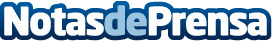 MAAR, la primera marca de perfumería natural y cosmética marinaLos valores clave de la marca son los que definen sus aspectos diferenciales: naturalidad de los ingredientes, veganismo y sostenibilidad en el packaging. La gama de MAAR se compone de 3 fragancias (Mina, Nayla y Élise) y 2 cosméticos (una leche corporal y un jabón de manos)Datos de contacto:Alvaro Lopez Para629456410Nota de prensa publicada en: https://www.notasdeprensa.es/maar-la-primera-marca-de-perfumeria-natural-y Categorias: Industria Farmacéutica Moda Emprendedores Consumo http://www.notasdeprensa.es